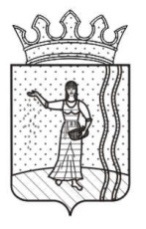 АДМИНИСТРАЦИЯЩУЧЬЕ-ОЗЕРСКОГО СЕЛЬСКОГО ПОСЕЛЕНИЯОКТЯБРЬСКОГО МУНИЦИПАЛЬНОГО РАЙОНАПЕРМСКОГО КРАЯПОСТАНОВЛЕНИЕ04.03.2019 г.                                                                                                   № 23Об утверждении условий приватизациимуниципального имущества путем продажипосредством публичного предложения          Руководствуясь Гражданским кодексом Российской Федерации, Федеральным законом от 21 декабря 2001 года № 178-ФЗ «О приватизации государственного и муниципального имущества», статьей 51 Федерального закона от 06 октября 2003 года № 131-ФЗ «Об общих принципах организации местного самоуправления в Российской Федерации», постановлением Правительства Российской Федерации от 22 июля 2002 года № 549 «Об утверждении положений об организации продажи государственного или муниципального имущества посредством публичного предложения и без объявления цены», Положением о порядке управления и распоряжения муниципальным имуществом Щучье-Озерского сельского поселения Октябрьского муниципального района Пермского края, утверждённым решением Совета депутатов Щучье-Озерского сельского поселения Октябрьского муниципального района Пермского края от 30 ноября 2016 года № 181, Положением об имуществе муниципальной казны Щучье-Озерского сельского поселения Октябрьского муниципального района Пермского края, утверждённым решением Совета депутатов Щучье-Озерского сельского поселения Октябрьского муниципального района Пермского края от 30 ноября 2016 года № 180, Положением о порядке и условиях приватизации муниципального имущества Щучье-Озерского сельского поселения Октябрьского муниципального района Пермского края, утверждённым решением Совета депутатов Щучье-Озерского сельского поселения Октябрьского муниципального района Пермского края от 04 апреля 2013 года № 273, Прогнозным планом приватизации муниципального имущества Щучье-Озерского сельского поселения Октябрьского муниципального района Пермского края на 2019 год, утверждённым решением Совета депутатов Щучье-Озерского сельского поселения Октябрьского муниципального района Пермского края от 25 октября 2018 года № 13, на основании протокола о  признании аукциона несостоявшимся от 27 февраля 2019 года № 1,Администрация Щучье-Озерского сельского поселения ПОСТАНОВЛЯЕТ:          1. Утвердить условия приватизации муниципального имущества путем продажи посредством публичного предложения, согласно приложению № 1.           2. Утвердить состав комиссии по продаже муниципального имущества посредством публичного предложения, согласно приложению № 2.          3. Утвердить Информационное сообщение о проведении торгов по продаже муниципального имущества посредством публичного предложения, согласно приложению № 3.          4. Информационное сообщение о проведении торгов по продаже муниципального имущества посредством публичного предложения обнародовать в порядке, установленном Уставом Щучье-Озерского сельского поселения и разместить на официальном сайте Российской Федерации для размещения информации о проведении торгов - www.torgi.gov.ru, на сайте Администрации Щучье-Озерского сельского поселения в сети Интернет - http://oktyabrskiy.permarea.ru/shuche-ozerskoe.          5. Контроль за исполнением постановления возложить на специалиста по имуществу, землепользованию и градостроительству администрации Щучье-Озерского сельского поселения Жаналиева Ю.К.          6. Настоящее постановление вступает в силу после его официального опубликования (обнародования).Глава сельского поселения – глава Администрации Щучье-Озерскогосельского поселения                                                                       А.И. ЗиалтдиновПриложение № 1к постановлению Администрации Щучье-Озерского сельского поселенияОктябрьского муниципального районаПермского края от 04.03.2019 г. № 23Состав комиссии по проведению торгов по продаже муниципального имущества посредством публичного предложения Приложение № 2к постановлению администрацииЩучье-Озерского сельского поселенияОктябрьского муниципального районаПермского края от 04.03.2019 года № 23Условия приватизации муниципального имущества Щучье-Озерского сельского поселенияПриложение № 3УТВЕРЖДЕНОПостановлением администрации Щучье-Озерского сельского поселенияОктябрьского муниципального районаПермского края от 04.03.2019 № 23Информационное сообщение о продаже муниципального имущества посредством публичного предложения 1. Наименование органа местного самоуправления, принявшего решение об условиях приватизации муниципального имущества - Администрация Щучье-Озерского сельского поселения Октябрьского муниципального района Пермского края. Решение собственника - постановление Администрации Щучье-Озерского сельского поселения Октябрьского муниципального района Пермского края от 04.03.2019 № 23 «Об утверждении условий приватизации муниципального имущества путем продажи посредством публичного предложения».Продавец (организатор продажи) - Администрации Щучье-Озерского сельского поселения Октябрьского муниципального района Пермского края.Местонахождение, почтовый адрес – 617855, Пермский край, Октябрьский район,                    п. Щучье Озеро, ул. Советская, д. 15, E-mail: sozero-pos@mail.ru, телефон 8(34266)3-97-47.Электронный адрес сайта в сети «Интернет»: www.torgi.gov.ru раздел «Продажа государственного и муниципального имущества».2. Способ приватизации: продажа посредством публичного предложения.3. Форма подачи предложений о цене имущества: открытая форма подачи предложений о цене муниципального имущества.4. Порядок, место, даты начала и окончания приема заявок: Заявки на участие в продаже принимаются по адресу: Пермский край, Октябрьский район, п. Щучье Озеро, ул. Советская, д. 15, второй этаж, кабинет № 8, в рабочие дни с 08-30 часов до  17-30 часов (обед с 12-00 часов до 13-00 часов) по местному времени, телефон 8(34266)3-90-59,    E-mail: http://oktyabrskiy.permarea.ru/shuche-ozerskoe, контактное лицо - ведущий специалист по имуществу, землеустройству и градостроительству Жаналиев Юрий Каримович.начало приема заявок - 11.03.2019 г.  09.00 часов, окончание приема заявок - 08.04.2019 г. 17.00 часов Выходные дни – суббота, воскресенье, праздничные дни.5. Дата и место определения участников продажи – 10.04.2019 г. 15.00 часов.Пермский край, Октябрьский район, п. Щучье Озеро, ул. Советская, д. 15, второй этаж, кабинет главы сельского поселения.6. Дата, время и место проведения продажи - 11.04.2019 г. 15.00 часов (местное время).Пермский край, Октябрьский район, п. Щучье Озеро, ул. Советская, д. 15, второй этаж, кабинет главы сельского поселения.7. Наименование и характеристика имущества:8. Размер задатка, срок и порядок его внесения, реквизиты счета, возврат задатка:Задаток в сумме 20% от начальной цены объекта приватизации должен быть внесен на р/счет продавца не позднее даты и времени окончания приема заявок на участие в продаже. Данное сообщение является публичной офертой для заключения договора о задатке в соответствии со статьей 437 Гражданского Кодекса Российской Федерации, а подача претендентом заявки и перечисление задатка являются акцептом такой оферты, после чего договор о задатке считается заключенным в письменной форме.Денежные средства (задаток) вносятся на расчетный счет: УФК по Пермскому краю (Администрация Щучье-Озерского сельского поселения Октябрьского муниципального района Пермского края (л/счет 05563014570), ИНН/КПП 5951041663/ 595101001, расчетный счет 40302810700003000039, Отделение Пермь г. Пермь, БИК 045773001.Назначение платежа (для задатка): «Задаток за участие в продаже».Подтверждением внесения претендентом соответствующих денежных средств (задатка) является платежный документ с отметкой банка об исполнении.Возвращение задатка:Суммы задатков возвращаются участникам продажи, за исключением его победителя, в течение пяти дней с даты подведения итогов продажи на личный банковский счет.До признания претендента участником продажи он имеет право посредством уведомления в письменной форме отозвать зарегистрированную заявку. В случае отзыва претендентом в установленном порядке заявки до даты окончания приема заявок поступивший от претендента задаток подлежит возврату в срок не позднее, чем пять дней со дня поступления уведомления об отзыве заявки. В случае отзыва претендентом заявки позднее даты окончания приема заявок задаток возвращается в порядке, установленном для участников продажи.9. Перечень предъявляемых претендентом документов и требования к их оформлению:Для участия в продаже претендент представляет Продавцу (организатору продажи) (лично или через своего полномочного представителя) в установленный срок следующие документы: - заявку по форме, утвержденной Продавцом (один претендент вправе подать только одну заявку), юридические лица одновременно с заявкой представляют следующие документы:- заверенные копии учредительных документов;- документ, содержащий сведения о доле Российской Федерации, субъекта Российской Федерации или муниципального образования в уставном капитале юридического лица (реестр владельцев акций либо выписка из него или заверенное печатью юридического лица (при наличии печати) и подписанное его руководителем письмо);- документ, который подтверждает полномочия руководителя юридического лица на осуществление действий от имени юридического лица (копия решения о назначении этого лица или о его избрании) и в соответствии с которым руководитель юридического лица обладает правом действовать от имени юридического лица без доверенности; физические лица предъявляют документ, удостоверяющий личность, или представляют копии всех его листов.В случае, если от имени претендента действует его представитель по доверенности, к заявке должна быть приложена доверенность на осуществление действий от имени претендента, оформленная в установленном порядке, или нотариально заверенная копия такой доверенности. В случае, если доверенность на осуществление действий от имени претендента подписана лицом, уполномоченным руководителем юридического лица, заявка должна содержать также документ, подтверждающий полномочия этого лица.Все листы документов, представляемых одновременно с заявкой, либо отдельные тома данных документов должны быть прошиты, пронумерованы, скреплены печатью претендента (при наличии печати) (для юридического лица) и подписаны претендентом или его представителем.К данным документам (в том числе к каждому тому) также прилагается  их  опись.Заявка и такая опись составляются в двух экземплярах, один из которых остается у продавца, другой - у претендента.Подача заявки на участие в аукционе в форме электронного документа не предусмотрена.Претендент не допускается к участию в продаже по следующим основаниям: - представленные документы не подтверждают право претендента быть покупателем в соответствии с законодательством Российской Федерации; - представлены не все документы в соответствии с перечнем, указанным в информационном сообщении или оформление указанных документов не соответствует законодательству Российской Федерации; - заявка подана лицом, не уполномоченным претендентом на осуществление таких действий; - не подтверждено поступление в установленный срок задатка на счет продавца, указанный в информационном сообщении.10. Порядок ознакомления с иной информацией, условиями договора купли-продажи муниципального имущества:С иной информацией о продаже имущества не указанной в данном информационном сообщении, включая осмотр имущества, можно ознакомиться по месту (и времени) приема заявок.11. Ограничения участия отдельных категорий физических и юридических лиц в приватизации муниципального имущества:Покупателями муниципального имущества могут быть любые физические и юридические лица, за исключением:- государственных и муниципальных унитарных предприятий, государственных и муниципальных учреждений, - юридических лиц, в уставном капитале которых доля Российской Федерации, субъектов Российской Федерации и муниципальных образований превышает 25 процентов, кроме случаев, предусмотренных действующим законодательством, - юридических лиц, местом регистрации которых является государство или территория, включенные в утверждаемый Министерством финансов Российской Федерации перечень государств и территорий, предоставляющих льготный налоговый режим налогообложения и (или) не предусматривающих раскрытия и предоставления информации при проведении финансовых операций (офшорные зоны), и которые не осуществляют раскрытие и предоставление информации о своих выгодоприобретателях, бенефициарных владельцах и контролирующих лицах в порядке, установленном Правительством Российской Федерации.12. Порядок определения победителя продажи:Право приобретения имущества принадлежит участнику продажи имущества, который подтвердил цену первоначального предложения или цену предложения, сложившуюся на соответствующем «шаге понижения», при отсутствии предложений других участников.В случае, если несколько участников продажи подтверждают цену первоначального предложения или цену предложения, сложившуюся на одном из «шагов понижения», для всех участников продажи проводится аукцион, в соответствии с действующим законодательством. Если участники такого аукциона не заявляют предложения о цене, превышающей начальную цену муниципального имущества, право его приобретения принадлежит участнику аукциона, который первым подтвердил начальную цену муниципального имущества.Продажа имущества, в которой принял участие только один участник, признается не состоявшейся.Уведомление о признании участника продажи победителем выдается ему или его полномочному представителю в день подведения итогов продажи. 13. Место и срок подведения итогов продажи муниципального имущества:Итоги продажи имущества подводятся в день и в месте ее проведения по ее завершению.14. Срок заключения договора купли-продажи:Не позднее чем через пять рабочих дней с даты проведения продажи с победителем заключается договор купли-продажи.При уклонении или отказе победителя продажи от заключения в установленный срок договора купли-продажи имущества он утрачивает право на заключение договора и задаток ему не возвращается. Передача муниципального имущества и оформление права собственности на него осуществляются в соответствии с законодательством Российской Федерации и договором купли-продажи не позднее чем через тридцать дней после дня полной оплаты имущества.15. Условия и сроки платежа, реквизиты счета:Оплата приобретаемого имущества производится единовременным платежом в течение 10 (десяти) календарных дней с даты подписания договора купли-продажи, путем перечисления денежных средств на расчетный счет: - УФК по Пермскому краю (Администрация Щучье-Озерского сельского поселения Октябрьского муниципального района Пермского края, л/с 04563014570), ИНН 5951041663, № 40101810700000010003 в Отделение Пермь г. Пермь, БИК 045773001, код дохода бюджета 11311402053100000410, ОКТМО 57636460 «Доходы от реализации иного имущества, находящихся в собственности сельских поселений (за исключением имущества муниципальных бюджетных и автономных учреждений, в т. ч. казенных), в части реализации основных средств».- УФК по Пермскому краю (Администрация Щучье-Озерского сельского поселения Октябрьского муниципального района Пермского края, л/с 04563014570), ИНН 5951041663, № 40101810700000010003 в Отделение Пермь г. Пермь, БИК 045773001, код дохода бюджета 11311406025100000430, ОКТМО 57636460 «Доходы от продажи земельных участков, находящихся в собственности сельских поселений (за исключением земельных участков муниципальных бюджетных и автономных учреждений)».Назначение платежа: «Доходы от реализации иного имущества, находящихся в собственности сельских поселений  (оплата по договору купли-продажи № ______ от _________, за имущество», КБК 90411402043040000410.Назначение платежа: «Доходы от продажи земельных участков, находящихся в собственности сельских поселений (оплата по договору купли-продажи   № ________ от __________ за земельный участок), КБК 90411406024040000430.Внесенный победителем аукциона задаток засчитывается в счет оплаты приобретаемого имущества (ст.448 ГК РФ).В случае признания победителем торгов юридического лица или индивидуального предпринимателя победитель самостоятельно оплачивает НДС от цены продажи муниципального имущества в соответствии с действующим законодательством.  16. Информация о предыдущих торгах: Аукцион, назначенный на 28.02.2019г. по  Лотам  № 1; № 2; № 3; № 4; № 5; № 6 был признан несостоявшимся по причине отсутствия заявок на основании протокола от 27.02.2019 № 1 заседания комиссии по проведению торгов по продаже муниципального имущества.Приложение № 1к информационному сообщениюЗ А Я В К АНА УЧАСТИЕ В ПРОДАЖЕ МУНИЦИПАЛЬНОГО ИМУЩЕСТВА ПОСРЕДСТВОМ ПУБЛИЧНОГО ПРЕДЛОЖЕНИЯПретендент _____________________________________________________________________________________________________________________________________________________________________________________________________________________________________________________________________________________________________________________(для юридических лиц полное наименование, организационно-правовая форма, для физических лиц- ф.и.о., паспортные данные, ИНН) Адрес претендента________________________________________________________________________________________________________________________________________________Телефон ________________________________________________________________________действующего на основании _______________________________________________________принимая решение об участии в  продаже имущества, находящегося в муниципальной собственности  Лот _______________________________________________________________________________________________________________________________________________________________________________________________________________________________________________________________________________________________________________(наименование имущества, его основные характеристики и местонахождение) обязуюсь: 1. Соблюдать условия, содержащиеся в информационном сообщении о продаже муниципального имущества посредством публичного предложения, размещенные в открытом доступе в сети «Интернет» на официальном сайте Российской Федерации для размещения информации о проведении торгов и на официальном сайте муниципального образования город Саяногорск, а также порядок проведения продажи, в соответствии с действующим законодательством.2. В случае признания победителем продажи заключить с Продавцом договор купли-продажи муниципального имущества  не позднее чем через пять рабочих дней с даты проведения продажи. Произвести оплату стоимости имущества единовременным платежом в течение                       10 (десяти) календарных дней с даты подписания договора купли-продажи путем перечисления денежных средств платежным документом на расчетный счет Продавца. В соответствии с Федеральным законом от  27.07.2006 №152-ФЗ «О персональных данных» даю согласие на обработку моих персональных данных.В случае отзыва заявки, не признания победителем продажи, либо в случае несостоявшейся продажи, прошу произвести возврат задатка по следующим реквизитам:____________________________________________________________________________________________________________________________________________________________________________________________________________________________________________________________________________________________________Подпись Претендента (его полномочного представителя) ______________________________                                                                            «_____» ________________ 2019 г.  М.П.Заявка принята Продавцом: Час. _______, мин. _________ «______» _________________ 2019 г.    за № ________________                                                                                                      _____________________________                                                                                                              (подпись уполномоченного лица)Приложение № 2к информационному сообщениюОПИСЬ ДОКУМЕНТОВ________________________________________________________________________________(наименование лица-претендента на участие в аукционе)________________________________________________________________________________________________________________________________________________________________подтверждает, что для участия в торгах по Лоту____ мной (нами) направляются ниже перечисленные документы.Заявитель ____________________________________________________________________(должность, Ф.И.О.)_____________________________________________________________________________(доверенность)Дата «____» _____________2019 г.                                    ________________________________                                                                                                                                           М.П.    (подпись)Приложение № 3к информационному сообщениюДоговор купли-продажи № муниципального имуществап. Щучье Озеро                                                                                                                         «дата»Администрация Щучье-Озерского сельского поселения Октябрьского муниципального района Пермского края, именуемая «Продавец», в лице главы сельского поселения – главы администрации Щучье-Озерского сельского поселения Зиалтдинова Айрата Исмагиловича, действующего на основании Устава Щучье-Озерского сельского поселения, с одной стороны, и _______________в лице ___________, действующего на основании ________, именуемое в дальнейшем «Покупатель», с другой стороны, и именуемые в дальнейшем "Стороны", в соответствии с  протоколом  об итогах аукциона №___ от _______ 2019 года,  заключили настоящий договор (далее – Договор) о  нижеследующем: 1. Предмет и общие условия Договора.1.1. Предметом настоящего Договора является сделка между сторонами Договора, заключенная на основании протокола об итогах продажи муниципального имущества посредством публичного предложения ___________________________.1.2. Продавец продал, а Покупатель приобрел (купил) в собственность принадлежащее Продавцу на праве собственности муниципальное имущество (далее - Имущество), расположенное по адресу: _____________________________________________.1.2.1. Здание ________________ кадастровый № ______________________, нежилое здание, ________ года постройки, общей площадью _______ кв.м.1.2.2. Земельный участок, кадастровый № ____________________, категория земель: земли населенных пунктов, разрешенное использование: _____________________________, общая площадь _________ кв.м.1.3. Продавец гарантирует, что Имущество, указанное в пункте 1.2. настоящего Договора, никому не продано, не заложено, не является предметом спора, под арестом или запретом не состоит и свободно от любых прав третьих лиц.2. Обязанности сторон.2.1. Продавец обязуется:2.1.1. Передать Покупателю продаваемое Имущество в срок не позднее 30 (тридцати) дней после полной оплаты Имущества, указанного в пункте 1.2. настоящего Договора. 2.1.2. Обеспечить государственную регистрацию настоящего Договора в Управлении Федеральной службы государственной регистрации, кадастра и картографии по Пермскому краю.2.2. Покупатель обязуется:2.2.1. Оплатить стоимость Имущества в соответствии с условиями, изложенными в разделе 3 настоящего Договора. 2.2.2. Принять Имущество, указанное в пункте 1.2. настоящего Договора не позднее 30 (тридцати) дней после полной оплаты. 2.3. Передача Имущества и оформление права собственности на него осуществляется не позднее чем, через тридцать дней после дня полной оплаты Имущества. 2.4. Имущество считается переданным от Продавца к Покупателю со дня подписания Договора обеими сторонами и после полной оплаты Имущества. Со дня подписания Договора Покупателю переходит риск случайной гибели или случайного повреждения имущества, переданного Покупателю.3. Оплата имущества и порядок расчетов 3.1. Стоимость продаваемого Покупателю муниципального имущества составляет _____________ рублей, в т. ч.:3.1.1. Стоимость Здания составляет ________________ рублей, с учетом НДС.3.1.2. Стоимость земельного участка составляет______________ рублей, НДС не облагается.3.2. Задаток в сумме ________________________ рублей, без учета НДС, перечисленный Покупателем, засчитывается в счет оплаты Имущества, указанного в пункте 1.2.1. настоящего Договора.3.3. Оплата за приобретаемое Имущество производится Покупателем, за вычетом  задатка, в сумме __________ рублей (из них __________ рублей за имущество___________ рублей, за земельный участок) в течение 10 (десяти) календарных дней с даты заключения настоящего Договора, путем перечисления денежных средств на расчетный счет УФК по Пермскому краю (Администрация Щучье-Озерского сельского поселения Октябрьского муниципального района Пермского края, л/с 04563014570), ИНН 5951041663, № 40101810700000010003 в Отделение Пермь г. Пермь, БИК 045773001, ОКТМО 57636460. Назначение платежа: «Доходы от реализации иного имущества, находящегося в собственности городских округов (оплата по договору купли-продажи № ______ от _________, за имущество», КБК 90411402043040000410.Назначение платежа: «Доходы от продажи земельных участков, находящихся в собственности городских округов (оплата по договору купли-продажи   № ________ от __________ за з/у), КБК 90411406024040000430.3.4. При уклонении Покупателя от оплаты Имущества, указанного в пункте 1.2 настоящего Договора, он обязан оплатить Продавцу неустойку в размере 1/300 ставки рефинансирования ЦБ РФ за каждый день просрочки от суммы стоимости Имущества, указанной в пункте 3.1 настоящего Договора.4. Ответственность сторон.4.1. В случае невыполнения или ненадлежащего выполнения одной из сторон обязательств по настоящему Договору, виновная сторона обязана возместить другой стороне убытки, причиненные неисполнением или ненадлежащим исполнением обязательств в соответствии с действующим законодательством.4.2. Ни одна из сторон настоящего Договора не несет ответственности перед другой стороной за неисполнение обязательств по настоящему Договору, обусловленное обстоятельствами, возникшими помимо воли сторон и которые стороны, не могли предвидеть или избежать при разумной степени заботливости и осмотрительности.4.3. Меры ответственности сторон, не предусмотренные условиями настоящего Договора, применяются в соответствии с действующим законодательством.5. Действие Договора.5.1. Настоящий Договор вступает в силу со дня его подписания сторонами и действует до полного исполнения сторонами своих обязанностей по настоящему Договору.5.2. Право собственности на Имущество, указанное в пункте 1.2. настоящего Договора, переходит от Продавца к Покупателю со дня государственной регистрации перехода права собственности в Едином государственном реестре недвижимости, в соответствии со ст. 551 ГК РФ.6. Порядок разрешения споров.6.1. Споры и разногласия, возникшие у сторон при исполнении настоящего Договора, разрешаются ими путем переговоров.6.2. В случае невозможности достижения согласия, споры и разногласия подлежат рассмотрению в судебном порядке мировым судьей либо судом общей юрисдикции, либо Арбитражным судом Пермского края в соответствии с их компетенцией, определенной действующим законодательством по фактическому местонахождению Продавца.7. Иные условия Договора.7.1. Изменения и дополнения к настоящему Договору считаются действительными, если они совершены в письменной форме и подписаны уполномоченными на то представителями сторон.7.2. Отношения сторон, не урегулированные настоящим договором, регулируются действующим законодательством.7.3. Указанное в пункте 1.2. настоящего Договора имущество передается Покупателю на основании настоящего Договора купли-продажи. Данный Договор является документом, подтверждающим передачу Имущества в собственность Покупателю и переход права на Имущество без каких-либо актов и иных документов.7.3. Настоящий Договор составлен в трёх экземплярах, имеющих одинаковую юридическую силу, по одному экземпляру для каждой из сторон, третий экземпляр в Управление Федеральной службы государственной регистрации, кадастра и картографии по Пермскому краю.8. Адреса и реквизиты сторон.ПРОДАВЕЦАдминистрация Щучье-Озерского сельского поселенияАдрес: 617855. Пермский край, Октябрьский район, п. Щучье Озеро, ул. Советская, 15.ИНН 5951041663; КПП 595101001; ОГРН 1055907572665; Л/С 021130001М.П.________________ А.И.ЗиалтдиновПОКУПАТЕЛЬ______________________________________________________________________________________________________________________________________________________________________________Председатель комиссии Глава сельского поселения – глава администрации Щучье-Озерского сельского поселения-Зиалтдинов Айрат ИсмагиловичСекретарь комиссииВедущий специалист по имуществу, землеустройству и градостроительству администрации Щучье-Озерского сельского поселения -Жаналиев Юрий КаримовичЧлены комиссииГлавный специалист по экономике и финансам  администрации Щучье-Озерского сельского поселения -Шакирова Лилия АльфитовнаГлавный специалист по бухучету и отчетности администрации Щучье-Озерского сельского поселения -Кинева Любовь АлександровнаГлавный специалист аппарата управления администрации Щучье-Озерского сельского поселения - Давлятшина Елизавета КонстантиновнаДепутат Совета депутатов Щучье-Озерского сельского поселения-ПермяковВиктор АнатольевичОбъект приватизации(наименование / характеристика)Способ приватизации имуществаСпособ приватизации имуществаЦена первоначального предложения (начальная цена), руб.Задаток - 20%  от цены первоначального предложения (начальной цены), руб.Величина  снижения  цены   первоначального предложения («шаг понижения») - 10% цены первоначального предложения, руб.Цена        предложения при «шаге понижения», руб.Величина повышения («шаг аукциона») - 50% от  «шага понижения», руб.Лот № 1Здание (школа), назначение: нежилое, площадь 268 кв.м, количество этажей – 1, кадастровый номер 59:13:0000000:2240, расположенное на  земельном участке площадью 2330 кв.м. с кадастровым номером 59:27:006101:43, находящееся по адресу: Пермский край, Октябрьский район,  д. Атеро-Ключ, д. 28.Здание (школа) - кадастровый номер 59:13:0000000:2240, инв. № 11107. Нежилое одноэтажное здание, 1985 года постройки, общей площадью 268 кв.м.Конструктивные элементы: фундамент -  бетонно - ленточный; стены - кирпичные; перегородки - кирпичные; перекрытие чердачное – железобетонные плиты; крыша - шиферная; полы – дощатые по лагам; оконные проемы - двойные, створные; дверные проемы - простые; внутренняя отделка - штукатурка, побелка, покраска. Системы инженерного обеспечения: отопление – автономная, кочегарка; водопровод - колодец; канализация - отсутствует, электроосвещение – проводка скрытая. Конструктивные элементы: фундамент, стены, проемы находятся в не удовлетворительном состоянии. Инженерное оборудование отключено. Общее техническое состояние объекта не удовлетворительное, требуется капитальный ремонт. Текущее использование - не используется.- Земельный участок, кадастровый номер: 59:27:006101:43.Категория земель: земли населенных пунктов, разрешенное использование: для размещения Атеро-Ключевской начальной общеобразовательной школы, общая площадь 2330 кв.м.Продажа муниципального имущества посредством публичного предложенияПродажа муниципального имущества посредством публичного предложения51 500,00 (Пятьдесят одна тысяча пятьсот) рублей 00 копеек в том числе:здание -43 500,00                      с учетом НДС;земельный участок -8 000,0010 300,00(Десять тысяч триста) рублей00 копеек.5 150,0051 500,0046 350,00 41 200,0036 050,00 30 900,00 Минимальная цена предложения (цена отсечения)25 750,0025 750,0023 175,0020 600,0018 025,0015 450,0012 875,00Лот № 2Здание (школа), назначение: нежилое, площадь 562,1 кв.м., количество этажей - 1, кадастровый номер 59:27:0051001:287, расположенное на земельном участке площадью 4971 кв.м. с кадастровым номером 59:27:0051001:3, находящееся по адресу: Пермский край, Октябрьский район, с. Алмаз,  ул. Надежды, д. 1.Здание (школа) - кадастровый номер 59:27:0051001:287, инв. № 8340. Нежилое одноэтажное здание, Лит. А. -1921; Лит. А1-1986 -года постройки, общей площадью 562,1 кв.м.Конструктивные элементы: фундамент -  бутовые столбы бетонная забирка; фундамент -  бетонно - ленточный; стены – рубленные из бревен; кирпичные; перегородки – дощатые, кирпичные; крыша - шиферная; шифер по тесу; полы – дощатые по лагам; оконные проемы - двойные, створные; дверные проемы - простые; внутренняя отделка - штукатурка, побелка, покраска. Системы инженерного обеспечения: отопление – автономная, кочегарка; водопровод - централизованное; канализация - отсутствует, электроосвещение – проводка открытая. Конструктивные элементы: фундамент, стены, проемы находятся в не удовлетворительном состоянии. Инженерное оборудование отключено. Общее техническое состояние объекта не удовлетворительное, требуется капитальный ремонт. Текущее использование - не используется.Земельный участок, кадастровый номер: 59:27:005101:3.Категория земель: земли населенных пунктов, разрешенное использование: для размещения Алмазской средней общеобразовательной школы, общая площадь 4971 кв.м.Продажа муниципального имущества посредством публичного предложенияПродажа муниципального имущества посредством публичного предложения53 600,00 (Пятьдесят три тысячи шестьсот) рублей 00 копеекв том числе:здание -35 700,00                      с учетом НДС;земельный участок -17 900,0010 720,00(Десять тысяч семьсот двадцать) рублей 00 копеек.5 360,0053 600,0048 240,00 42 880,0037 520,00 32 160,00 Минимальная цена предложения (цена отсечения)26 800,0026 800,0024 120,0021 440,0018 760,0016 080,0013 400,00Лот № 3Часть административного здания, назначение: нежилое, площадь 367,1 кв.м., количество этажей - 2, кадастровый номер 59:27:0051001:412, находящееся по адресу: Пермский край, Октябрьский район, с. Алмаз, ул. Надежды, д. 4.Часть административного здания  - кадастровый номер 59:27:0051001:412, инв. № 8786. Нежилое двухэтажное здание, общей площадью 367,1 кв.м.Конструктивные элементы: фундамент -  бутовый ленточный; стены – гипсоблочные т-0,65; крыша – железная по деревянным стропилам; полы – дощатые; оконные проемы - двойные, створные; дверные проемы - простые; внутренняя отделка - штукатурка, побелка, покраска. Системы инженерного обеспечения: отопление – автономная, кочегарка; водопровод - централизованное; канализация - отсутствует, электроосвещение – проводка открытая. Конструктивные элементы: фундамент, стены, проемы находятся в не удовлетворительном состоянии. Инженерное оборудование отключено. Общее техническое состояние объекта не удовлетворительное, требуется капитальный ремонт. Текущее использование - не используется.Продажа муниципального имущества посредством публичного предложенияПродажа муниципального имущества посредством публичного предложения91 600,00 (Девяносто одна тысяча шестьсот) рублей 00 копеекс учетом НДС18 320,00 (Восемнадцать тысяч триста двадцать) рублей 00 копеек.9 160,0091 600,0082 440,0073 280,00 64 120,0054 960,00 Минимальная цена предложения (цена отсечения)45 800,0045,800,0041 220,0036 640,0032 060,0027 480,0022 900,00Лот № 4Здание, назначение: нежилое, площадь 1982,4 кв.м., количество этажей - 1, кадастровый номер 59:27:0821001:305, расположенное на земельном участке  площадь 5000 кв.м. с кадастровым номером 59:27:0821001:308, находящееся по адресу: Пермский край, Октябрьский район, д. Новопетровка, д. 51.Здание - кадастровый номер 59:27:0821001:305.Нежилое одноэтажное здание, 1987 года постройки, общей площадью 1982,4 кв.м.Конструктивные элементы: фундамент -  бетонно - ленточный; стены – каменные; перегородки – деревянные; крыша перекрытие чердачное – железобетонные плиты;  дверные проемы – простые. Системы инженерного обеспечения: отопление – отсутствует; водопровод - отсутствует;  канализация - отсутствует, электроосвещение – отсутствует.Конструктивные элементы: фундамент, стены, крыша находятся в не удовлетворительном состоянии. Инженерное оборудование отключено. Общее техническое состояние объекта не удовлетворительное, требуется капитальный ремонт.Текущее использование - не используется.Земельный участок, кадастровый номер: 59:27:0821001:308.Категория земель: земли населенных пунктов, разрешенное использование: объекты гаражного назначения, общая площадь 5000 кв.м.Лот № 4Здание, назначение: нежилое, площадь 1982,4 кв.м., количество этажей - 1, кадастровый номер 59:27:0821001:305, расположенное на земельном участке  площадь 5000 кв.м. с кадастровым номером 59:27:0821001:308, находящееся по адресу: Пермский край, Октябрьский район, д. Новопетровка, д. 51.Здание - кадастровый номер 59:27:0821001:305.Нежилое одноэтажное здание, 1987 года постройки, общей площадью 1982,4 кв.м.Конструктивные элементы: фундамент -  бетонно - ленточный; стены – каменные; перегородки – деревянные; крыша перекрытие чердачное – железобетонные плиты;  дверные проемы – простые. Системы инженерного обеспечения: отопление – отсутствует; водопровод - отсутствует;  канализация - отсутствует, электроосвещение – отсутствует.Конструктивные элементы: фундамент, стены, крыша находятся в не удовлетворительном состоянии. Инженерное оборудование отключено. Общее техническое состояние объекта не удовлетворительное, требуется капитальный ремонт.Текущее использование - не используется.Земельный участок, кадастровый номер: 59:27:0821001:308.Категория земель: земли населенных пунктов, разрешенное использование: объекты гаражного назначения, общая площадь 5000 кв.м.Продажа муниципального имущества посредством публичного предложения50 300,00 (Пятьдесят тысяч триста) рублей 00 копеекв том числе:здание -32 300,00                      с учетом НДС;земельный участок -18 000,0010 060,00(Десять тысяч шестьдесят) рублей 00 копеек5 030,0050 300,0045 270,00 40 240,0035 210,00 30 180,00 Минимальная цена предложения (цена отсечения)25 150,0025 150,0021 635,0020 120,0017 605,0015 090,0012 575,00Лот № 5Здание, назначение: нежилое, площадь 286,7 кв.м., количество этажей - 1, кадастровый номер 59:27:0821001:304, расположенное на земельном участке  площадь 1443 кв.м. с кадастровым номером 59:27:0821001:307, находящееся по адресу: Пермский край, Октябрьский район, д. Новопетровка, д. 52.Здание - кадастровый номер 59:27:0821001:304.Нежилое одноэтажное здание, 1988 года постройки, общей площадью 286,7 кв.м.Конструктивные элементы: фундамент -  бетонно - ленточный; стены – каменные, кирпичные; крыша - шифер по деревянным стропилам; оконные проемы - двойные, створные; дверные проемы - простые; внутренняя отделка - штукатурка, Системы инженерного обеспечения: отопление – отсутствует; водопровод - отсутствует;  канализация - отсутствует, электроосвещение – отсутствует.Конструктивные элементы: фундамент, стены, проемы находятся в не удовлетворительном состоянии. Инженерное оборудование отключено. Общее техническое состояние объекта не удовлетворительное, требуется капитальный ремонт.Текущее использование - не используется.Земельный участок, кадастровый номер: 59:27:0821001:307.Категория земель: земли населенных пунктов, разрешенное использование: объекты гаражного назначения, общая площадь 1443 кв.м.Лот № 5Здание, назначение: нежилое, площадь 286,7 кв.м., количество этажей - 1, кадастровый номер 59:27:0821001:304, расположенное на земельном участке  площадь 1443 кв.м. с кадастровым номером 59:27:0821001:307, находящееся по адресу: Пермский край, Октябрьский район, д. Новопетровка, д. 52.Здание - кадастровый номер 59:27:0821001:304.Нежилое одноэтажное здание, 1988 года постройки, общей площадью 286,7 кв.м.Конструктивные элементы: фундамент -  бетонно - ленточный; стены – каменные, кирпичные; крыша - шифер по деревянным стропилам; оконные проемы - двойные, створные; дверные проемы - простые; внутренняя отделка - штукатурка, Системы инженерного обеспечения: отопление – отсутствует; водопровод - отсутствует;  канализация - отсутствует, электроосвещение – отсутствует.Конструктивные элементы: фундамент, стены, проемы находятся в не удовлетворительном состоянии. Инженерное оборудование отключено. Общее техническое состояние объекта не удовлетворительное, требуется капитальный ремонт.Текущее использование - не используется.Земельный участок, кадастровый номер: 59:27:0821001:307.Категория земель: земли населенных пунктов, разрешенное использование: объекты гаражного назначения, общая площадь 1443 кв.м.Продажа муниципального имущества посредством публичного предложения103 000,00(Сто три тысячи) рублей 00 копеек в том числе:здание -98 000,00                      с учетом НДС;земельный участок -5 000,0020 600,00(Двадцать тысяч шестьсот) рублей 00 копеек10 300,00103 000,0062 700,00 82 400,0072 100,00 61 800,00 Минимальная цена предложения (цена отсечения)51 500,0051 500,0031 350,0041 200,0036 050,0030 900,0025 750,00Лот № 6Здание, назначение: нежилое, площадь 606,9 кв.м., количество этажей - 1, кадастровый номер 59:27:0821001:303, расположенное на земельном участке  площадь 2180 кв.м. с кадастровым номером 59:27:0821001:306, находящееся по адресу: Пермский край, Октябрьский район, д. Новопетровка, д. 53.Здание - кадастровый номер 59:27:0821001:303.Нежилое одноэтажное здание, 1988 года постройки, общей площадью 606,9 кв.м.Конструктивные элементы: фундамент -  бетонно - ленточный; стены – каменные, кирпичные; крыша - шифер по деревянным стропилам; оконные проемы - двойные, створные; дверные проемы - простые; внутренняя отделка - штукатурка, Системы инженерного обеспечения: отопление – отсутствует; водопровод - отсутствует;  канализация - отсутствует, электроосвещение – отсутствует.Конструктивные элементы: фундамент, стены, проемы находятся в не удовлетворительном состоянии. Инженерное оборудование отключено. Общее техническое состояние объекта не удовлетворительное, требуется капитальный ремонт.Текущее использование - не используется.Земельный участок, кадастровый номер: 59:27:0821001:306.Категория земель: земли населенных пунктов, разрешенное использование: объекты гаражного назначения, общая площадь 2180 кв.м.Лот № 6Здание, назначение: нежилое, площадь 606,9 кв.м., количество этажей - 1, кадастровый номер 59:27:0821001:303, расположенное на земельном участке  площадь 2180 кв.м. с кадастровым номером 59:27:0821001:306, находящееся по адресу: Пермский край, Октябрьский район, д. Новопетровка, д. 53.Здание - кадастровый номер 59:27:0821001:303.Нежилое одноэтажное здание, 1988 года постройки, общей площадью 606,9 кв.м.Конструктивные элементы: фундамент -  бетонно - ленточный; стены – каменные, кирпичные; крыша - шифер по деревянным стропилам; оконные проемы - двойные, створные; дверные проемы - простые; внутренняя отделка - штукатурка, Системы инженерного обеспечения: отопление – отсутствует; водопровод - отсутствует;  канализация - отсутствует, электроосвещение – отсутствует.Конструктивные элементы: фундамент, стены, проемы находятся в не удовлетворительном состоянии. Инженерное оборудование отключено. Общее техническое состояние объекта не удовлетворительное, требуется капитальный ремонт.Текущее использование - не используется.Земельный участок, кадастровый номер: 59:27:0821001:306.Категория земель: земли населенных пунктов, разрешенное использование: объекты гаражного назначения, общая площадь 2180 кв.м.Продажа муниципального имущества посредством публичного предложения123 500,00(Сто двадцать три тысячи пятьсот) рублей 00 копеекв том числе:здание -115 000,00                      с учетом НДС;земельный участок -7 900,0024 700,00(Двадцать четыре тысячи семьсот) рублей 00 копеек12 350,00123 500,00111 150,0098 800,0086 450,0074 100,00 Минимальная цена предложения (цена отсечения)61 750,0061 750,0055 575,0049 400,0043 450,0037 100,0030 875,00Объект(наименование / характеристика)Цена первоначального предложения (начальная цена), руб.Задаток - 20%  от цены первоначального предложения (начальной цены), руб.Величина  снижения  цены   первоначального предложения («шаг понижения») - 10% цены первоначального предложения, руб.Цена        предложения при «шаге понижения», руб.Величина повышения («шаг аукциона») - 50% от  «шага понижения», руб.Лот № 1Здание (школа), назначение: нежилое, площадь 268 кв.м, количество этажей – 1, кадастровый номер 59:13:0000000:2240, расположенное на  земельном участке площадью 2330 кв.м. с кадастровым номером 59:27:006101:43, находящееся по адресу: Пермский край, Октябрьский район,  д. Атеро-Ключ, д. 28.Здание (школа) - кадастровый номер 59:13:0000000:2240, инв. № 11107. Нежилое одноэтажное здание, 1985 года постройки, общей площадью 268 кв.м.Конструктивные элементы: фундамент -  бетонно - ленточный; стены - кирпичные; перегородки - кирпичные; перекрытие чердачное – железобетонные плиты; крыша - шиферная; полы – дощатые по лагам; оконные проемы - двойные, створные; дверные проемы - простые; внутренняя отделка - штукатурка, побелка, покраска. Системы инженерного обеспечения: отопление – автономная, кочегарка; водопровод - колодец; канализация - отсутствует, электроосвещение – проводка скрытая. Конструктивные элементы: фундамент, стены, проемы находятся в не удовлетворительном состоянии. Инженерное оборудование отключено. Общее техническое состояние объекта не удовлетворительное, требуется капитальный ремонт. Текущее использование - не используется.- Земельный участок, кадастровый номер: 59:27:006101:43.Категория земель: земли населенных пунктов, разрешенное использование: для размещения Атеро-Ключевской начальной общеобразовательной школы, общая площадь 2330 кв.м.51 500,00 (Пятьдесят одна тысяча пятьсот) рублей 00 копеек в том числе:здание -43 500,00                      с учетом НДС;земельный участок -8 000,0010 300,00 (Десять тысяч триста) рублей 00 копеек. 5 150,0051 500,0046 350,00 41 200,0036 050,00 30 900,00 Минимальная цена предложения (цена отсечения)25 750,0025 750,0023 175,0020 600,0018 025,0015 450,0012 875,00Лот № 2Здание (школа), назначение: нежилое, площадь 562,1 кв.м., количество этажей - 1, кадастровый номер 59:27:0051001:287, расположенное на земельном участке площадью 4971 кв.м. с кадастровым номером 59:27:0051001:3, находящееся по адресу: Пермский край, Октябрьский район, с. Алмаз,  ул. Надежды, д. 1.Здание (школа) - кадастровый номер 59:27:0051001:287, инв. № 8340. Нежилое одноэтажное здание, Лит. А. -1921; Лит. А1-1986 -года постройки, общей площадью 562,1 кв.м.Конструктивные элементы: фундамент -  бутовые столбы бетонная забирка; фундамент -  бетонно - ленточный; стены – рубленные из бревен; кирпичные; перегородки – дощатые, кирпичные; крыша - шиферная; шифер по тесу; полы – дощатые по лагам; оконные проемы - двойные, створные; дверные проемы - простые; внутренняя отделка - штукатурка, побелка, покраска. Системы инженерного обеспечения: отопление – автономная, кочегарка; водопровод - централизованное; канализация - отсутствует, электроосвещение – проводка открытая. Конструктивные элементы: фундамент, стены, проемы находятся в не удовлетворительном состоянии. Инженерное оборудование отключено. Общее техническое состояние объекта не удовлетворительное, требуется капитальный ремонт. Текущее использование - не используется.Земельный участок, кадастровый номер: 59:27:005101:3.Категория земель: земли населенных пунктов, разрешенное использование: для размещения Алмазской средней общеобразовательной школы, общая площадь 4971 кв.м.53 600,00 (Пятьдесят три тысячи шестьсот) рублей 00 копеекв том числе:здание -35 700,00                      с учетом НДС;земельный участок -17 900,0010 720,00 (Десять тысяч семьсот двадцать) рублей 00 копеек. 5 360,0053 600,0048 240,00 42 880,0037 520,00 32 160,00 Минимальная цена предложения (цена отсечения)26 800,0026 800,0024 120,0021 440,0018 760,0016 080,0013 400,00Лот № 3Часть административного здания, назначение: нежилое, площадь 367,1 кв.м., количество этажей - 2, кадастровый номер 59:27:0051001:412, находящееся по адресу: Пермский край, Октябрьский район, с. Алмаз, ул. Надежды, д. 4.Часть административного здания  - кадастровый номер 59:27:0051001:412 , инв. № 8786. Нежилое двухэтажное здание, общей площадью 367,1 кв.м.Конструктивные элементы: фундамент -  бутовый ленточный; стены – гипсоблочные т-0,65; крыша – железная по деревянным стропилам; полы – дощатые; оконные проемы - двойные, створные; дверные проемы - простые; внутренняя отделка - штукатурка, побелка, покраска. Системы инженерного обеспечения: отопление – автономная, кочегарка; водопровод - централизованное; канализация - отсутствует, электроосвещение – проводка открытая. Конструктивные элементы: фундамент, стены, проемы находятся в не удовлетворительном состоянии. Инженерное оборудование отключено. Общее техническое состояние объекта не удовлетворительное, требуется капитальный ремонт. Текущее использование - не используется.91 600,00 (Девяносто одна тысяча шестьсот) рублей 00 копеек с учетом НДС18 320,00 (Восемнадцать тысяч триста двадцать) рублей 00 копеек.9 160,0091 600,0082 440,0073 280,00 64 120,0054 960,00 Минимальная цена предложения (цена отсечения)45 800,0045,800,0041 220,0036 640,0032 060,0027 480,0022 900,00Лот № 4Здание, назначение: нежилое, площадь 1982,4 кв.м., количество этажей - 1, кадастровый номер 59:27:0821001:305, расположенное на земельном участке  площадь 5000 кв.м. с кадастровым номером 59:27:0821001:308, находящееся по адресу: Пермский край, Октябрьский район, д. Новопетровка, д. 51.Здание - кадастровый номер 59:27:0821001:305. Нежилое одноэтажное здание, 1987 года постройки, общей площадью 1982,4 кв.м.Конструктивные элементы: фундамент -  бетонно - ленточный; стены – каменные; перегородки – деревянные; крыша перекрытие чердачное – железобетонные плиты;  дверные проемы – простые. Системы инженерного обеспечения: отопление – отсутствует; водопровод - отсутствует;  канализация - отсутствует, электроосвещение – отсутствует. Конструктивные элементы: фундамент, стены, крыша находятся в не удовлетворительном состоянии. Инженерное оборудование отключено. Общее техническое состояние объекта не удовлетворительное, требуется капитальный ремонт. Текущее использование - не используется.Земельный участок, кадастровый номер: 59:27:0821001:308.Категория земель: земли населенных пунктов, разрешенное использование: объекты гаражного назначения, общая площадь 5000 кв.м. 50 300,00 (Пятьдесят тысяч триста) рублей 00 копеекв том числе:здание -32 300,00                      с учетом НДС;земельный участок -18 000,0010 060,00 (Десять тысяч шестьдесят) рублей 00 копеек5 030,0050 300,0045 270,00 40 240,0035 210,00 30 180,00 Минимальная цена предложения (цена отсечения)25 150,0025 150,0021 635,0020 120,0017 605,0015 090,0012 575,00Лот № 5Здание, назначение: нежилое, площадь 286,7 кв.м., количество этажей - 1, кадастровый номер 59:27:0821001:304, расположенное на земельном участке  площадь 1443 кв.м. с кадастровым номером 59:27:0821001:307, находящееся по адресу: Пермский край, Октябрьский район, д. Новопетровка, д. 52.Здание - кадастровый номер 59:27:0821001:304. Нежилое одноэтажное здание, 1988 года постройки, общей площадью 286,7 кв.м.Конструктивные элементы: фундамент -  бетонно - ленточный; стены – каменные, кирпичные; крыша - шифер по деревянным стропилам; оконные проемы - двойные, створные; дверные проемы - простые; внутренняя отделка - штукатурка, Системы инженерного обеспечения: отопление – отсутствует; водопровод - отсутствует;  канализация - отсутствует, электроосвещение – отсутствует. Конструктивные элементы: фундамент, стены, проемы находятся в не удовлетворительном состоянии. Инженерное оборудование отключено. Общее техническое состояние объекта не удовлетворительное, требуется капитальный ремонт. Текущее использование - не используется.Земельный участок, кадастровый номер: 59:27:0821001:307.Категория земель: земли населенных пунктов, разрешенное использование: объекты гаражного назначения, общая площадь 1443 кв.м.103 000,00(Сто три тысячи) рублей 00 копеек в том числе:здание -98 000,00                      с учетом НДС;земельный участок -5 000,0020 600,00 (Двадцать тысяч шестьсот) рублей 00 копеек10 300,00103 000,0062 700,00 82 400,0072 100,00 61 800,00 Минимальная цена предложения (цена отсечения)51 500,0051 500,0031 350,0041 200,0036 050,0030 900,0025 750,00Лот № 6Здание, назначение: нежилое, площадь 606,9 кв.м., количество этажей - 1, кадастровый номер 59:27:0821001:303, расположенное на земельном участке  площадь 2180 кв.м. с кадастровым номером 59:27:0821001:306, находящееся по адресу: Пермский край, Октябрьский район, д. Новопетровка, д. 53.Здание - кадастровый номер 59:27:0821001:303. Нежилое одноэтажное здание, 1988 года постройки, общей площадью 606,9 кв.м.Конструктивные элементы: фундамент -  бетонно - ленточный; стены – каменные, кирпичные; крыша - шифер по деревянным стропилам; оконные проемы - двойные, створные; дверные проемы - простые; внутренняя отделка - штукатурка, Системы инженерного обеспечения: отопление – отсутствует; водопровод - отсутствует;  канализация - отсутствует, электроосвещение – отсутствует. Конструктивные элементы: фундамент, стены, проемы находятся в не удовлетворительном состоянии. Инженерное оборудование отключено. Общее техническое состояние объекта не удовлетворительное, требуется капитальный ремонт. Текущее использование - не используется.Земельный участок, кадастровый номер: 59:27:0821001:306.Категория земель: земли населенных пунктов, разрешенное использование: объекты гаражного назначения, общая площадь 2180 кв.м.123 500,00 (Сто двадцать три тысячи пятьсот) рублей 00 копеек в том числе:здание -115 000,00                      с учетом НДС;земельный участок -7 900,0024 700,00 (Двадцать четыре тысячи семьсот) рублей 00 копеек12 350,00123 500,00111 150,00   98 800,00  86 450,00     74 100,00 Минимальная цена предложения (цена отсечения)61 750,0061 750,0055 575,0049 400,0043 450,0037 100,0030 875,00№п/пНаименованиедокументаколичество страниц1.2.3.45.6.7.8.9.10.11.